Муниципальное общеобразовательное учреждение «Средняя школа № 7 городского округа Стрежевой с углубленным изучением отдельных предметов»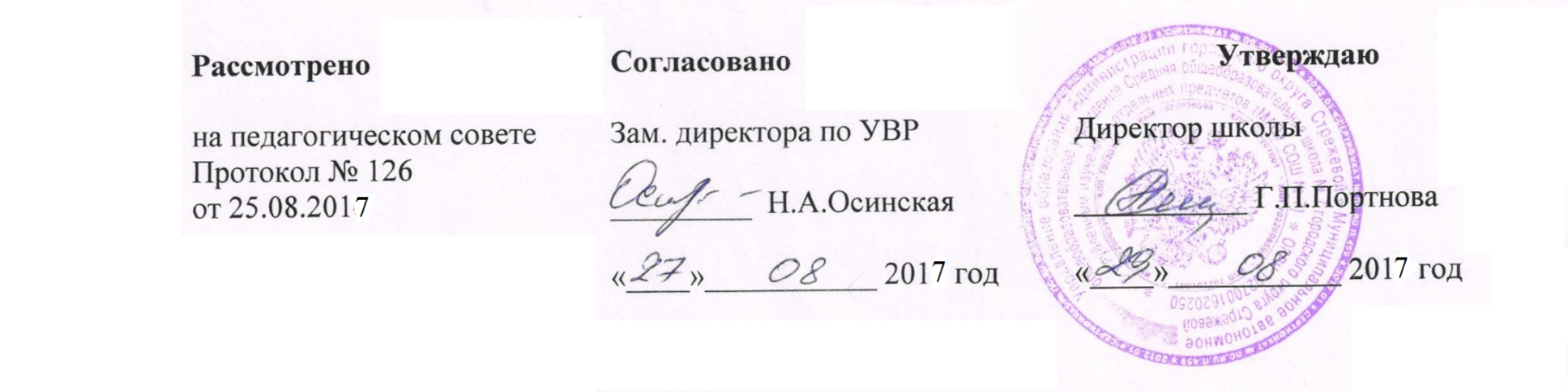 Рабочая программапо ОБЖ5-9 класс срок реализации 2017-2022 гг.Учитель:  В.В.Сардарянг. СтрежевойПояснительная запискаРабочая программа   составлена на основе Закона «Об образовании в Российской Федерации», Федерального государственного образовательного стандарта основного общего образования, основной образовательной программы основного общего образования  МОУ «СОШ № 7»,    Примерной программой основного общего образования по ОБЖ 5-9 классы, М., Просвещение,   (Стандарты второго поколения),    программы А.Т. Смирнова,     Федерального перечня учебников, рекомендованных (допущенных) МОН  РФ к использованию в образовательном процессе образовательного учреждения в 2014-2015 учебном году.Место курса в учебном плане.Согласно основной образовательной программы основного общего образования МОУ «СОШ № 7» на изучение ОБЖ  в 5-9 классах  отводится 1 час в неделю (35 ч в год) для каждой параллели (всего 175 часов). В современном мире опасные и чрезвычайные ситуации природного, техногенного и социального характера стали объективной реальностью в процессе жизнедеятельности каждого человека. Они несут угрозу его жизни и здоровью, наносят огромный ущерб окружающей природной среде и обществу. В настоящее время вопросы обеспечения безопасности стали одной из насущных потребностей каждого человека, общества и государства.Анализ трагических последствий различных опасных и чрезвычайных ситуаций показывает, что более чем в 80% случаев причиной гибели людей является «человеческий фактор». Трагедия чаще всего происходит из-за несоблюдения человеком комплекса мер безопасности в различных жизненных ситуациях, в том числе и при угрозе совершения террористического акта, пренебрежение к соблюдению норм здорового образа жизни и установленных норм безопасного поведения в  повседневной   жизни (безопасность на  дорогах,  пожарная  безопасность, безопасность в быту и др.).По мнению специалистов МЧС России, «человеческий фактор» в настоящее время является, если не главным, то определяющим в деле обеспечения личной безопасности каждого человека и национальной безопасности России. При этом роль человека в обеспечении личной безопасности и национальной безопасности России постоянно возрастает.Актуальность рабочей программы по ОБЖ заключается в том, что обстановка, складывающаяся в стране в области безопасности, настоятельно требует пересмотра системы подготовки подрастающего поколения в области безопасности жизнедеятельности на основе комплексного подхода к формированию у них современного уровня культуры безопасности. Такой подход будет способствовать снижению отрицательного влияния человеческого фактора на безопасность жизнедеятельности личности, общества и государства от всех видов угроз, связанных с различными опасными и чрезвычайными ситуациями, в том числе с терроризмом, наркотизмом и т.п.Настоящая рабочая программа направлена на формирование и повышение современного уровня культуры безопасности учащихся 5 – 9  классов. Под культурой безопасности жизнедеятельности следует понимать способ организации деятельности человека, представленный в системе социальных норм, убеждений, ценностей, обеспечивающих сохранение его жизни, здоровья и целостности окружающего мира. Цели изучения основ безопасности жизнедеятельностиОвладение знаниями о государственной системе обеспечения защиты населения от чрезвычайных ситуаций, влияние их последствий на безопасность личности, общества и государства;Формирование современного уровня культуры безопасности жизнедеятельности, здорового образа жизни, индивидуальной системы защищенности жизненно важных интересов от внутренних угроз и умения оказать первую помощь при неотложных состояниях;Формирование умения предвидеть возникновении опасных ситуаций по характерным признакам их появления, а также на основе анализа специальной информации, получаемой из различных источников, в том числе и Интернета;Освоение приемов действий в опасных и чрезвычайных ситуациях природного, техногенного и социального характера, формирование умей принимать обоснованные решения и вырабатывать план действий в конкретной опасной ситуации с учетом реально складывающейся обстановки и индивидуальных возможностей;Формирование антиэкстремистского и антитеррористического поведения.Принцип подбора материала.Понятийная база и содержание курса ОБЖ основаны на положениях федеральных законов Российской Федерации и других нормативно-правовых актов в области безопасности личности, общества и государства.За основу проектирования структуры и содержания примерной программы принят модульный принцип ее построения и комплексный подход к наполнению содержания для формирования у учащихся современного уровня культуры безопасности жизнедеятельности, индивидуальной системы здорового образа жизни и антиэкстремистского и антитеррористического поведения.Основными принципами обучения ОБЖ являются: сознательность, активность и самостоятельность; системность, последовательность и комплексность; обучение на высоком уровне трудности; прочность формирования знаний, умений и навыков; замечания, распоряжение, команды.Общая характеристика учебного предмета.Учебный предмет «Основы безопасности жизнедеятельности» в основной школе строится так, чтобы были достигнуты следующие цели:Повышение уровня защищенности жизненно важных интересов личности, общества и государства от  внешних и внутренних угроз (жизненно важные интересы – совокупность потребностей, удовлетворение которых надежно обеспечивает существование и возможности прогрессивного развития личности, общества и государства);Снижение отрицательного влияния человеческого фактора на безопасность личности, общества и государства;Формирование антиэкстремистского и антитеррористического поведения, отрицательного отношения к приему психоактивных веществ, в том числе наркотиков;Обеспечение профилактики асоциального поведения учащихся.Достижение этих целей обеспечивается решением таких учебных задач, как:Формирование у учащихся современного уровня культуры безопасности жизнедеятельности;Формирование индивидуальной системы здорового образа жизни;Выработка у учащихся антиэкстремистской и антитеррористической личностной позиции и отрицательного отношения к психоактивным веществам и асоциальному поведениюМетоды и формыПри изучении курса «Основы безопасности жизнедеятельности в 5-9 классах используются: Наглядные методы -  групповой и индивидуальные принципы обучения.Принципы реализуются с помощью различных методов и средств (ТСО, наглядность), приемов позволяющих представлять взаимосвязь изучаемых явлений с реальной действительностью.Основные методы обучения - объяснительно-иллюстративные:словесные методы: объяснение, рассказ, чтение, беседа, диалог (диалог педагога с учащимися, диалог учащихся друг основываются на непосредственном восприятии изучаемых предметов посредством использования наглядных материалов: картин, рисунков, плакатов, фотографий; таблиц, схем, диаграмм, чертежей, графиков; демонстрационных материалов: моделей, приборов, предметов (образцов изделий, муляжей и т. д.); видеоматериалов, презентаций.Практические  методы обеспечивают  самостоятельную  деятельность учащихся:метод упражнения: упражнения, тренировкаписьменные работы: конспект; выписки, реферат; письменные ответы на вопрос; метод наблюдения: запись наблюдений, ведение дневника наблюдений; зарисовка, рисунки; запись звуков, голосов, сигналов; фото-,кино-, видеосъемка; проведение замеров.  практические занятия: оказание первой медицинской помощи.проектные и проектно-конструкторские методы обучения: разработка проектов, программ; построение гипотез; моделирование ситуации; создание новых способов решения задачи; создание моделей, конструкций; создание творческих работ; проектирование (планирование) деятельности, конкретных дел.Основной организационной формой обучения является урок. Основные принципы, методы и средства обучения  конкретизируются и реализуются в ходе урока и через него.Типы уроков - вводный, изучения нового материала, комбинированный, обобщающий.Вид урока определяется по основным методам обучения, или активным формам. Для решения воспитательных задач, используются методы воспитания:Традиционные – убеждение, упражнения, поощрения, примерИнновационно-деятельностные – модельно-целевой подход, алгоритмизацияНеформально-личностные – пример личностно-значимых людей, пример авторитетных людей, пример друзей, близкихРефлексивные – индивидуальное переживание, самоанализ, осознание собственной ценности в реальной действительностиТренингово-игровые – деловые игры.Межпредметные связи.Предмет ОБЖ в 5-9  классах муниципального автономного общеобразовательного учреждения «Средняя общеобразовательная школа №7»  реализует подготовку учащихся к безопасной жизнедеятельности в реальной окружающей среде – природной, техногенной и социальной. Изучение данного курса тесно связано с такими дисциплинами, как   физическая культура, экология, биология, история, обществознание и география.Предполагаемые результаты обучения ОБЖ в основной школе:Личностные: развитие личностных, в том числе духовных и физических, качеств, обеспечивающих защищенность жизненно важных интересов личности от  внешних и внутренних  угроз; формирование антиэкстремистского и антитеррористического мышления,  потребностей соблюдать нормы здорового образа жизни, осознанно выполнять правила безопасности жизнедеятельности; воспитание ответственного отношения к сохранению окружающей природной среды, личному здоровью как к индивидуальной и общественной ценности.Метапредметные:• овладение умениями формулировать личные понятия о безопасности; анализировать причины возникновения опасных и чрезвычайных ситуаций; обобщать и сравнивать по следствия опасных и чрезвычайных ситуаций; выявлять причинно-следственные связи опасных ситуаций и их влияние на безопасность жизнедеятельности человека;

• овладение обучающимися навыками самостоятельно определять цели и задачи по безопасному поведению в повседневной жизни и в различных опасных и чрезвычайных ситуациях, выбирать средства реализации поставленных целей,  оценивать результаты своей деятельности в обеспечении личной безопасности;

• формирование умения воспринимать и перерабатывать информацию, генерировать идеи, моделировать индивидуальные подходы к обеспечению личной безопасности в повседневной жизни и в чрезвычайных ситуациях;
• приобретение опыта самостоятельного поиска, анализа и отбора информации в области безопасности жизнедеятельности с использованием различных источников и новых информационных технологий;• развитие умения выражать свои мысли и способности слушать собеседника, понимать его точку зрения, признавать право другого человека на иное мнение;

• освоение приемов действий в опасных и чрезвычайных ситуациях природного, техногенного и социального характера;
• формирование умений  взаимодействовать с окружающими, выполнять  различные социальные роли  во время и при ликвидации последствий чрезвычайных ситуаций;формирование духовно-нравственных качеств учащихся для снижения опасности быть вовлеченным в экстремистскую и террористическую деятельность.Предметные:формирование убеждения в необходимости безопасного и здорового образа жизни;понимание личной и общественной значимости современной культуры безопасности жизнедеятельности;понимание роли государства и действующего законодательства в обеспечении национальной безопасности и защиты населения от опасных и чрезвычайных ситуаций природного, техногенного и социального характера, в том числе от экстремизма и терроризма;понимание необходимости обороны государства и подготовки граждан к военной службе;формирование установки на здоровый образ жизни, исключающий употребление алкоголя, наркотиков, курения и нанесения иного вреда здоровью;формирование антиэкстремистской  и антитеррористической личностной позиции;понимание необходимости сохранения природы и окружающей среды для полноценной жизни человека;знание основных опасных и чрезвычайных ситуаций природного, техногенного и социального характера, включая экстремизм, и терроризм и их последствия для личности, общества и государства;знание и умение применять правила поведения в условиях опасных и чрезвычайных ситуаций;умение оказать первую помощь пострадавшим;умение предвидеть возникновения опасных ситуаций по характерным признакам их проявления, а также на основе информации, получаемой из различных источников;умение принимать обоснованные решения в конкретной опасной ситуации с учётом реально складывающейся обстановки.Контроль результатов  обученияКонтроль результатов  обучения   осуществляется  через использование следующих видов оценки и  контроля: входящий, текущий, тематический, итоговый. При этом используются  различные формы оценки и  контроля: контрольная работа (к.р.),  тестирование, практическая работа, защита проекта.Система оценки достижений.Система оценки предметных результатов освоения с учетом уровневого подхода, принятого в Стандарте, предполагает  выделение базового уровня достижений как точки отсчета при построении всей системы оценки и организации индивидуальной работы с обучающимися. Для описания достижения обучающихся устанавливается пять уровней.Базовый уровень достижений- уровень,  который демонстрирует освоение учебных действий с опорной системой знаний в рамках диапазона (круга) выделенных задач. Овладение базовым уровнем является достаточным для продолжения обучения на следующей ступени образования, но не по профильному направлению. Достижение базового уровня является оценка «удовлетворительно» (или отметка «3», или «зачтено»).Превышение базового уровня свидетельствует об усвоении опорной системы знаний на уровне осознанного произвольного овладения учебными действиями, а также о кругозоре, широте (или избирательности) интересов. Целесообразно выделить следующие два уровня, превышающий базовый:повышенный уровень достижения планируемых результатов, оценка «хорошо» (отметка «4»)высокий уровень достижения планируемых результатов, оценка «отлично» (отметка «5»)Повышенный и высокий уровни достижения отличаются по полноте освоения планируемых результатов, уровню овладения учебными действиями и сформированностью интереса к данной предметной области.Индивидуальные траектории обучения обучающихся, демонстрирующие повышенный и высокий уровни достижений, целесообразно формировать с  учетом интересов этих обучающихся и их планов на будущее. При наличии устойчивых интересов к учебному предмету и основательной подготовки по нему такие обучающиеся могут быть вовлечены в проектную деятельность по предмету и сориентированы на продолжение обучения в старших классах по  данному профилю.Для описания подготовки учащихся, уровень достижения которых ниже базового, также целесообразно выделить два уровня:пониженный уровень достижений, оценка «неудовлетворительно» (отметка «2»);низкий уровень достижений, оценка «плохо» (отметка «1»).Не достижение базового уровня (пониженный или низкий уровни) фиксируются в зависимости от объема и уровня освоенного и неосвоенного содержания предмета.Пониженный уровень достижений свидетельствует об отсутствии систематической базовой подготовки, о том, что обучающимся не освоено даже половины планируемых результатов, которые осваивают большинство обучающихся, о том, что имеются значительные пробелы в знаниях, дальнейшее обучение затруднено. При этом обучающийся может выполнять отдельные задания повышенного уровня. Данная группа обучающихся ( в среднем в ходе обучения составляет около 10 %) требует специальной диагностики затруднений в обучении, пробелов в системе знаний и оказания целенаправленной помощи в достижении базового уровня.Низкий уровень освоения планируемых результатов свидетельствует о наличии только отдельных фрагментарных знаний по предмету, дальнейшее обучение практически невозможно. Обучающимся, которые демонстрируют низкий уровень достижений, требуется специальная помощь не только по учебному предмету, но и по формированию мотивации к обучению, развитию интереса к изучаемой предметной области, пониманию значимости предмета для жизни и др. Только наличие положительной мотивации может стать основой ликвидации пробелов в обучении для данной группы обучающихся. Учебно-тематический план предмета ОБЖ 5-9 классУчебно- тематический план за курс 5 класса.Учебно- тематический план за курс 6 классаУчебно-тематический план за курс  7 классаУчебно-тематический план за курс 8 класса.Учебно-тематический план за курс 9 класса.Содержание учебной программы для 5 классаМодуль I.  Безопасность человека в опасных ситуациях Раздел I. Основы комплексной безопасностиТема 1. Человек, среда его обитания, безопасность человека             - Безопасность в бытуОсобенности города (населенного пункта) как среды обитания человека. Характеристика городского и сельского жилища, особенности его жизнеобеспечения. Возможные  опасные и аварийные ситуации в жилище. Соблюдение мер безопасности в быту.Тема 2. Опасные ситуации техногенного характера          - Безопасность на дорогахПричины дорожно-транспортных происшествий и их возможные последствия. Организация дорожного движения. Правила Безопасного поведения на дорогах пешеходов и пассажиров. Общие обязанности водителя. Правила безопасного поведения на дороге велосипедиста.  Пожарная безопасность. Безопасное поведение в бытовых ситуациях..Тема 3. Опасные ситуации природного характера - Безопасность на водоёмахОсобенности состояния водоёмов в различное время года. Соблюдение правил безопасности при купании в оборудованных и необорудованных местах. Безопасный отдых у воды. Правила безопасного поведения на воде. Опасность водоёмов зимой. Меры предосторожности при движении по льду. Оказание само- и взаимопомощи терпящим бедствие на воде.Тема 4. Чрезвычайные ситуации природного и техногенного характера -  Чрезвычайные ситуации природного характера (землетрясение, наводнение, буря, ураган, сели, оползни, обвалы). Чрезвычайные ситуации техногенного характера (радиационно опасные объекты, пожаровзрывоопасный объект, химически опасный объект)   Раздел 3. Основы противодействия экстремизму и терроризму в Российской ФедерацииТема 5. Опасные ситуации социального характера, антиобщественное поведение. - Опасные ситуации социального характераКриминогенные ситуации в городе, причины их возникновения. Меры личной безопасности на улице, дома, в общественном месте. Профилактика нападений и самозащита при нападении насильников и хулиганов. Самооценка поведения. Психологические приёмы самозащиты. Правила безопасного поведения с незнакомым человеком на улице, в подъезде дома, лифте. Правила обеспечения сохранности личных вещей. Правила защиты от мошенников..Тема 6 . Экстремизм и терроризм – чрезвычайные опасности для общества и государства.Экстремизм и терроризм: основные понятия и причины их возникновения. Меры предосторожности при обнаружении взрывного устройства. Поведение человека при захвате его террористами в качестве заложника. Меры безопасности при освобождении заложников сотрудниками спецслужб.  Ответственность несовершеннолетних за   антиобщественное поведение и участие в террористической деятельности.Модуль II. Основы медицинских знаний и здорового образа жизни Раздел II. Основы здорового образа жизни Тема 7. Возрастные особенности развития человека и здоровый образ жизни - Основные понятия о здоровье и здоровом образе жизни Здоровый образ жизни – индивидуальная система поведения человека, обеспечивающая совершенствование его физических и духовных качеств.Двигательная активность и закаливание организма – необходимые условия сохранения и укрепления здоровья. Рациональное питание. Роль питания в сохранении здоровья человека- Вредные привычки и их негативное влияние на здоровьеВредные привычки и их негативное влияние на здоровье. Табакокурение и его последствия для организма курящего и окружающих людей. Алкоголь и его влияние на здоровье подростка. Наркомания, токсикомания и другие вредные привычки. Раздел III. Основы медицинских знаний и оказание первой медицинской помощиТема 8. Первая медицинская помощь и правила её оказания         - Оказание первой медицинской помощи         Медицинская (домашняя) аптечка. Оказание первой медицинской помощи при ссадинах и ушибах. Перевязочные и лекарственные средства.  Первая медицинская помощь при отравлениях газами, пищевыми продуктами, средствами бытовой химии, лекарствамиСодержание учебной программы для 6 классаМодуль I. Основы безопасности личности, общества и государства Раздел I. Основы комплексной безопасности Тема 1. Подготовка к активному отдыху на природе      Ориентирование на местности. Определение своего местонахождения и направления движения на местности. Подготовка к выходу на природу. Определение необходимого снаряжения для похода. Определение места для бивака и организация  бивачных работ.Тема 2. Активный отдых на природе и безопасность             Общие правила безопасности при активном отдыхе на природе. Подготовка и обеспечение безопасности в пеших и горных походах, при проведении лыжных, велосипедных и водных походов.Тема 3. Дальний (внутренний) и выездной туризм, меры безопасности             Факторы, оказывающие влияние на безопасность человека в дальнем и выездном туризме. Акклиматизация человека в различных природных условиях. Обеспечение личной безопасности при следовании к местам отдыха различными видами транспорта.Тема 4. Обеспечение безопасности при автономном существовании человека в природной среде              Автономное существование человека в природных условиях. Добровольная и вынужденная автономия. Обеспечение жизнедеятельности человека в природной среде при автономном существовании.Тема 5. Опасные ситуации в природных условиях              Опасные погодные условия. Дикие животные и обеспечение безопасности при встрече с ними. Укусы насекомых и защита от них. Клещевой энцефалит и его профилактика.Модуль II. Основы медицинских знаний и здорового образа жизни Раздел II. Основы медицинских знаний и оказание первой помощи  Тема 6. Основы медицинских знаний и оказания первой медицинской помощи   Личная гигиена и оказание помощи в природных условиях.    Первая медицинская помощь при травмах.  Оказание первой медицинской помощи при тепловом и солнечном ударах, при отморожении и ожоге. Оказание первой помощи при укусах змей и насекомых.Раздел III. Основы здорового образа жизни  Тема 7. Здоровье человека и факторы, на него влияющие              Здоровый образ жизни и профилактика утомления. Компьютер и его влияние на здоровье. Влияние неблагоприятной окружающей среды на здоровье человека. Влияние социальной среды на развитие  и здоровье человека.  Наркомания и её отрицательные последствия для здоровья человека. Профилактика вредных привычек.Содержание учебной программы для 7 классаМодуль I. Основы безопасности личности, общества и государства   Раздел 1.  Основы комплексной безопасности Тема 1. Общие понятия об опасных и чрезвычайных ситуациях природного характера.     Различные природные явления и причины их возникновения. Общая характеристика природных явлений. Опасные и чрезвычайные ситуации природного характера.Тема 2. Чрезвычайные ситуации геологического происхождения.Землетрясения. Причины возникновения и возможные последствия.  Правила безопасного поведения при землетрясении.  Расположение вулканов на Земле, извержение вулканов.Тема 3.  Чрезвычайные ситуации метеорологического происхождения. Ураганы, бури, причины из возникновения, возможные последствия. Смерчи.Тема 4.  Чрезвычайные ситуации гидрологического происхождения.  Наводнения. Виды наводнений и их причины. Рекомендации населению по действиям при угрозе и во время наводнения.   Сели и их характеристика.   Цунами и их характеристика. Снежные лавины.Тема 5. Природные пожары и  чрезвычайные ситуации биолого-социального происхождения.Природные пожары (лесные, торфяные, степные) и их характеристика.     Инфекционная заболеваемость людей и защита населения. Эпизоотии и эпифитотии.Раздел 2.  Защита населения Российской Федерации от чрезвычайных ситуацийТема 2. Защита населения от последствий землетрясений. Последствия извержения вулканов. Защита населения. Оползни, обвалы, их последствия. Защита населения.Тема 3. Защита населения от чрезвычайных ситуаций метеорологического происхождения. Защита  населения от последствий ураганов и бурь. Тема 4. Защита населения от чрезвычайных ситуаций гидрологического происхождения. Защита населения от последствий наводнения. Защита населения от последствий селевых потоков. Защита населения от цунами.Тема 5. Защита населения от природных пожаров.Профилактика лесных и торфяных пожаров, защита населения.Раздел 3. Основы противодействия терроризму и экстремизму в Российской ФедерацииТема 6. Духовно-нравственные основы противодействия экстремизму и терроризму.Терроризм и факторы риска вовлечения подростка в террористическую и экстремистскую деятельность. Роль нравственных позиций и личных качеств подростка в формировании антитеррористического поведения Модуль II. Основы медицинских знаний и здорового образа жизни  Раздел 4  Основы здорового образа жизни Тема 7. Здоровый образ жизни и его значение для гармоничного развития человека.            Психологическая уравновешенность. Стресс и его влияние на человека. Анатомо-физиологические особенности человека в подростковом возрасте. Раздел 5.  Основы медицинских знаний и оказание первой  помощи Тема 7. Первая медицинская помощь при неотложных состояниях.   Общие правила оказания первой медицинской помощи.   Оказание первой медицинской помощи  при наружном  кровотечении. Оказание первой медицинской помощи при ушибах и переломах.  Общие правила транспортировки пострадавшего.Содержание учебной программы для 8 классаМодуль I. Основы безопасности личности, общества и государства Раздел I. Основы комплексной безопасности Тема 1. Пожарная безопасность            Пожары в жилых и общественных зданиях, причины их возникновения и последствия. Профилактика пожаров в повседневной жизни и организация защиты населения. Права,  обязанности и ответственность граждан в области пожарной безопасности. Обеспечение личной безопасности при пожарах.Тема 2.  Безопасность на дорогахПричины дорожно-транспортных происшествий и травматизма людей. Организация дорожного движения, обязанности  пешеходов и пассажиров. Велосипедист-водитель транспортного средства.Тема 3. Безопасность на водоёмахБезопасное поведение на водоемах в различных условиях. Безопасный отдых на водоемах. Оказание помощи терпящим  бедствие на воде.  Тема 4. Экология и безопасностьЗагрязнение окружающей природной среды и здоровье человека. Правила безопасного поведения при неблагоприятной экологической обстановке.   Тема 5.  Чрезвычайные ситуации техногенного характера и их возможные последствия.Классификация  чрезвычайных ситуаций техногенного характера.  Аварии на радиационно-опасных объектах и их возможные  последствия. Аварии на химически опасных объектах и их возможные последствия. Пожары и взрывы на  взрывопожароопасных объектах и их возможные последствия.  Аварии  на гидротехнических сооружениях, их последствия.Раздел II. Защита населения Российской Федерации от чрезвычайных ситуаций Тема 6. Обеспечение защиты населения от чрезвычайных ситуаций.  Обеспечение радиационной безопасности населения. Обеспечение химической защиты населения. Обеспечение защиты населения от последствий аварий на взрывопожароопасных объектах. Обеспечение защиты населения от последствий аварий на гидротехнических сооружениях. Тема 7. Организация защиты населения от чрезвычайных ситуаций техногенного характера.Организация оповещения населения о чрезвычайных ситуациях техногенного характера. Эвакуация населения.   Инженерная защита населения и территорий от чрезвычайных ситуаций. Модуль II. Основы медицинских знаний и здорового образа жизни    Раздел III.  Основы здорового образа жизни      Тема 7. Здоровый образ жизни и его составляющие           Здоровье как основная ценность человека. Индивидуальное здоровье человека, его физическая, духовная и социальная сущность. Репродуктивное здоровье – составляющая здоровья человека и общества.  Здоровый образ жизни  как необходимое условие сохранения и укрепления здоровья человека и общества. Здоровый образ жизни и профилактика основных неинфекционных заболеваний.       Вредные привычки и их влияние на здоровье. Профилактика вредных привычек.    Здоровый образ жизни и безопасность жизнедеятельности.Раздел IV.  Основы медицинских знаний и оказание первой помощи       Тема 8. Первая медицинская помощь при неотложных состояниях           Первая медицинская помощь пострадавшим и ее значение. Первая медицинская помощь при отравлениях аварийно химически опасными веществами (практическое занятие). Первая медицинская помощь при травмах (практическое занятие) . Оказание ПМП при утоплении (практическое занятие). Содержание учебной программы для 9 классаМодуль 1 Основы безопасности личности, общества и государства  Раздел I. Основы комплексной безопасности. Тема 1. Национальная безопасность России в современном мире. Современный мир и Россия. Национальные интересы России в современном мире. Основные угрозы национальным интересам и безопасности России.  Влияние  культуры   безопасности жизнедеятельности населения на  национальную безопасность России.Тема  2. Чрезвычайные ситуации мирного и военного времени  и национальная безопасность России.  Чрезвычайные ситуации их  классификация.    Чрезвычайные ситуации природного характера, их причины и последствия. Чрезвычайные ситуации техногенного характера, их причины и последствия. Угроза военной безопасности.Раздел 2. Защита населения РФ от ЧС  Тема 3. Организационные основы по защите населения страны от чрезвычайных ситуаций мирного и военного времениЕдиная государственная система предупреждения и ликвидации чрезвычайных ситуаций (РСЧС). Гражданская оборона как составная часть национальной безопасности и обороны страны. МЧС России – федеральный орган управления в области защиты населения и территорий от чрезвычайных ситуаций. Тема 4. Основные мероприятия, проводимые в РФ, по защите населения от чрезвычайных ситуаций мирного и военного времениМониторинг и прогнозирование чрезвычайных ситуаций. Инженерная защита населения и территорий от чрезвычайных ситуаций. Оповещение  и эвакуация населения в  условиях  чрезвычайных ситуаций.  Аварийно-спасательные и другие неотложные работы в очагах поражения. Раздел 3. Противодействие терроризму и экстремизму в РФ   Тема 5. Терроризм и экстремизм: их причины и последствия.Международный терроризм – угроза национальной безопасности России. Виды террористических актов, их цели и способы осуществления. Тема 6. Нормативно- правовая база противодействия терроризму и экстремизму в РФОсновные нормативно-правовые акты по противодействию терроризму. Общегосударственное противодействие терроризму. Нормативно- правовая база противодействия наркотизму.Тема 7. Организационные основы противодействия терроризму и наркотизму в РФ.Организационные основы противодействия наркотизму в РФ. Организационные основы противодействия терроризму  в РФТема 8. Обеспечение личной безопасности при угрозе теракта и профилактика наркозависимости. Правила поведения при угрозе террористического акта. Профилактика наркозависимости.Модуль 2. Основы медицинских знаний и здорового образа жизни  Раздел 3. Основы здорового образа жизни  Тема 9. Здоровье-условие благополучия человека.Здоровье человека как индивидуальная, так и общественная ценность. Здоровый образ жизни и его составляющие. Репродуктивное здоровье населения и национальная безопасность России. Тема 10. Факторы, разрушающие репродуктивное здоровье Ранние половые связи и их последствия. Инфекции, передаваемые половым путём. Понятие о ВИЧ-инфекции и СПИДе. Тема 11. Правовые основы сохранения и укрепления репродуктивного здоровья.Брак и семья. Семья и здоровый образ жизни человека. Основы семейного права в РФ.Раздел 4.  Основы медицинских знаний и оказания первой  помощи  Тема 12. Оказание первой помощи Первая медицинская помощь при массовых поражениях (практическое занятие). Первая медицинская помощь при передозировке при приёме психоактивных веществ. Требования к уровню подготовки учащихся                                                             5 классВыпускник научится:• классифицировать и описывать потенциально опасные бытовые ситуации и объекты экономики, расположенные в районе проживания; чрезвычайные ситуации природного и техногенного характера, наиболее вероятные для региона проживания;• анализировать и характеризовать причины возникновения различных опасных ситуаций в повседневной жизни и их последствия, в том числе возможные причины и последствия пожаров, дорожно-транспортных происшествий (ДТП), загрязнения окружающей природной среды, чрезвычайных ситуаций природного и техногенного характера;• выявлять и характеризовать роль и влияние человеческого фактора в возникновении опасных ситуаций, обосновывать необходимость повышения уровня культуры безопасности жизнедеятельности населения страны в современных условиях;• формировать модель личного безопасного поведения по соблюдению правил пожарной безопасности в повседневной жизни; по поведению на дорогах в качестве пешехода, пассажира и водителя велосипеда, по минимизации отрицательного влияния на здоровье неблагоприятной окружающей среды;• руководствоваться рекомендациями специалистов в области безопасности по правилам безопасного поведения в условиях чрезвычайных ситуаций природного и техногенного характера.• негативно относиться к любым видам террористической и экстремистской деятельности;• характеризовать терроризм и экстремизм как социальное явление, представляющее серьёзную угрозу личности, обществу и национальной безопасности России;• воспитывать у себя личные убеждения и качества, которые способствуют формированию антитеррористического поведения; • характеризовать здоровый образ жизни и его основные составляющие как индивидуальную систему поведения человека в повседневной жизни, обеспечивающую совершенствование его духовных и физических качеств; • анализировать состояние личного здоровья и принимать меры по его сохранению, соблюдать нормы и правила здорового образа жизни для сохранения и укрепления личного здоровья;• классифицировать знания об основных факторах, разрушающих здоровье; характеризовать факторы, потенциально опасные для здоровья и их возможные последствия;Выпускник получит возможность научиться:• проектировать план по повышению индивидуального уровня культуры безопасности жизнедеятельности • формировать личные убеждения, способствующие профилактике вовлечения в террористическую деятельность;• формировать индивидуальные качества, способствующие противодействию экстремизму и терроризму;• использовать знания о здоровом образе жизни, социальных нормах и законодательстве для выработки осознанного негативного отношения к любым видам нарушений общественного порядка, употреблению алкоголя и наркотиков, а также к любым видам экстремистской и террористической деятельности.• использовать здоровьесберегающие технологии (совокупность методов и процессов) для сохранения и укрепления индивидуального здоровья, в том числе его духовной, физической и социальной составляющих;готовить и проводить занятия по обучению правилам оказания само- и взаимопомощи при отравлении угарным газом и никотином.6 класс.Выпускник научится:•  определять свое местонахождения относительно сторон горизонта; • разрабатывать личный план по охране окружающей природной среды в местах проживания; план самостоятельной подготовки к активному отдыху на природе и обеспечению безопасности отдыха;  • характеризовать здоровый образ жизни и его основные составляющие как индивидуальную систему поведения человека в повседневной жизни, обеспечивающую совершенствование его духовных и физических качеств; использовать знания о здоровье и здоровом образе жизни как средство физического совершенствования;• анализировать состояние личного здоровья и принимать меры по его сохранению, соблюдать нормы и правила здорового образа жизни для сохранения и укрепления личного здоровья;• анализировать возможные последствия неотложных состояний в случаях, если не будет своевременно оказана первая помощь;• характеризовать предназначение первой помощи пострадавшим; классифицировать средства, используемые при оказании первой помощи; определять последовательность оказания первой помощи и различать её средства в конкретных ситуациях.Выпускник получит возможность научиться:      • прогнозировать возможность возникновения опасных и чрезвычайных ситуаций по их характерным признакам;• использовать здоровьесберегающие технологии (совокупность методов и процессов) для сохранения и укрепления индивидуального здоровья, в том числе его духовной, физической и социальной составляющих.• готовить и проводить занятия по обучению правилам оказания само- и взаимопомощи при наиболее часто встречающихся в природных условиях повреждениях и травмах.                                               7 классВыпускник научится:различать различные природные явления, которые оказывают влияние на безопасность жизнедеятельности человека;анализировать причины возникновения причины возникновения природных явлений;моделировать выполнение правил безопасного поведения при чрезвычайных ситуациях природного характера;вырабатывать привычки, способствующие профилактике вовлечения в террористическую деятельность;анализировать состояние своего тела;вырабатывать индивидуальную систему здорового образа жизни;отрабатывать приемы оказания первой помощи;Выпускник получит возможность научиться:принимать обоснованные решения в конкретной опасной ситуации для минимизации последствий с учетом реально складывающейся обстановки и индивидуальных возможностей;освоить приемы действий в опасных ситуациях техногенного и социального характера;составлять алгоритм своего поведения во время чрезвычайных ситуаций;                                                            8 классВыпускник научится:характеризовать причины возникновения чрезвычайные ситуации техногенного характера;составлять алгоритм безопасного поведения при пожаре, чрезвычайной ситуации техногенного характера;различать чрезвычайные ситуации техногенного характера в соответствии с их классификацией;оказывать само- и взаимопомощь терпящим бедствие на воде;анализировать рекомендации специалистов по правилам поведения в чрезвычайных ситуациях;анализировать собственные поступки и их влияние на личное благополучие;Выпускник получит возможность научиться:составлять правила своего поведения  в различных ситуациях;моделировать рациональное  размещение объектов экономики и поселений людей по территории страны;использовать здоровьесберегающие технологии (совокупность методов и процессов) для сохранения и укрепления репродуктивного здоровья.	9 классВыпускник научится:анализировать информацию различных источников;анализировать степень влияния личности  на обеспечение национальной безопасности России;анализировать влияние человеческого фактора на безопасность личности, общества и государства;моделировать рациональное  размещение объектов экономики и поселений людей по территории страны с точки зрения обеспечения их безопасности;формулировать собственную позицию неприятия терроризма в любых его проявлениях;вырабатывать отрицательное отношение к приему наркотиков;характеризовать особенности семейно-брачных отношений в РФ;оказывать первую помощь при массовых поражениях населения..Выпускник получит возможность научиться:осуществлять поиск  информации в учебной и дополнительной литературе, электронных материалах, систематизировать и представлять её в виде рефератов, презентаций и др.;оказывать первую медицинскую помощь пострадавшим в различных ситуациях;применять правила безопасного поведения в условиях опасных и чрезвычайных ситуаций.Перечень учебно-методического обеспечения учебного процесса 5 классИнтернет ресурсы  по ОБЖ.Безопасность и здоровье: ресурсы, технологии и обучениеhttp://www.risk-net.ruВсе о пожарной безопасностиhttp://www.hsea.ruВсероссийский форум «Здоровье нации – основа процветания России»http://www.znopr.ruЛига здоровья нацииhttp://www.ligazn.ruПервая медицинская помощьhttp://www.meduhod.ruПортал детской безопасностиhttp://www.spas-extreme.ruТехнические средстваСписок литературы.Основная литература .1.Федеральный государственный образовательный стандарт основного общего образования – М.: Просвещение, 20112. Примерные программы по учебным предметам. ОБЖ 5-9 классы. - М.: Просвещение, 2011 3. ОБЖ.  5  класс: учебник для общеобразовательных учреждений/ А.Т. Смирнов, Б.О. Хренников; под  ред. А.Т. Смирнова.; Рос. Акад. Наук, Рос. Акад. Образования, изд-во «Просвещение»-М.: Просвещение, 20124. Основы безопасности жизнедеятельности. Поурочные разработки.5-6 классы: пособие для учителей общеобразоват. учреждений / А.Т. Смирнов, Б.О. Хренников; под. Ред. А.Т. Смирнова; Рос.акад. наук, Рос. акад. образования, изд-во «Просвещение».- М.: Просвещение, 2012.5. Основы безопасности жизнедеятельности. Рабочая тетрадь. 5 класс: пособие для учащихся общеобразоват. учреждений/ А.Т. Смирнов, Б.О. Хренников, М.В. Маслов; под ред. А.Т. Смирнова; Рос. Акад. Образования, изд-во «Просвещение».-М.: Просвещение,20126. Основы безопасности жизнедеятельности. Тестовый контроль. 5-6 классы: пособие для учителей общеобразоват. учреждений / А.Т. Смирнов, Б.О. Хренников, М.В. Маслов; под.ред. А.Т. Смирнова; Рос. Акад. Наук, Рос. Акад. Образования, изд-во «Просвещение».- М.:  Просвещение, 2013.7. Электронное приложение к учебнику А.Т. Смирнова, Б.О. ХренниковаДополнительная литература.Конституция Российской Федерации.Федеральные   законы:    "Об    обороне",  "Огражданской  обороне",  "О  защите  населения   и   территорий   от чрезвычайных ситуаций природного и техногенного характера"Емельянчик. В.К,. Капитонова М.Е.. Ваши шансы избежать беды: учебное пособие/ Сборник ситуационных задач по курсу ОБЖ. Санкт-Петербург «КАРО» 2002 годКнига для учителя ОБЖ. А.Т. Смирнов. Просвещение.2001ОБЖ. 5-8 класс. Школьный курс в тестах, играх, кроссвордах./авт.-сост. Г.П.Попова, Волгоград, 2006Соловьев С.С.. Тесты 5-11 кл.,М. Дрофа, 2003Суслов В.Н.  . ОБЖ. Тесты 4-5 класс: учебно-методическое пособие.  Формирование универсальных учебных действий в курсе ОБЖ 5-9 классы/сост. Г.П. Попова. Волгоград	6 классИнтернет ресурсы  по ОБЖ.Безопасность и здоровье: ресурсы, технологии и обучениеhttp://www.risk-net.ruВсероссийский форум «Здоровье нации – основа процветания России»http://www.znopr.ruИскусство выживанияhttp://www.goodlife.narod.ruЛига здоровья нацииhttp://www.ligazn.ruПервая медицинская помощьhttp://www.meduhod.ruПортал детской безопасности  http://www.spas-extreme.ruТехнические средстваСписок литературы.Основная литература .1. Федеральный государственный образовательный стандарт основного общего образования – М.: Просвещение, 20112. Примерные программы по учебным предметам. ОБЖ 5-9 классы. - М.: Просвещение, 20113. ОБЖ.  6 класс/ А.Т. Смирнов, Б.О. Хренников; под ред. А.Т. Смирнова; Рос. Акад. Наук, Рос. Акад. Образования, изд-во «Просвещение».- М.:. Просвещение, 20124.Основы безопасности жизнедеятельности. Поурочные разработки.5-6 классы: пособие для учителей общеобразоват. учреждений / А.Т. Смирнов, Б.О. Хренников; под. Ред. А.Т. Смирнова; Рос.акад. наук, Рос. акад. образования, изд-во «Просвещение».- М.: Просвещение, 2012.5.Основы безопасности жизнедеятельности. Тестовый контроль. 5-6 классы: пособие для учителей общеобразоват. учреждений / А.Т. Смирнов, Б.О. Хренников, М.В. Маслов; под.ред. А.Т. Смирнова; Рос. Акад. Наук, Рос. Акад. Образования, изд-во «Просвещение».- М.:  Просвещение, 2013.6.Основы безопасности жизнедеятельности. Рабочая тетрадь. 6 класс: пособие для учащихся общеобразоват. учреждений/ А.Т. Смирнов, Б.О. Хренников, М.В. Маслов; под ред. А.Т. Смирнова; Рос. Акад. Образования, изд-во «Просвещение».-М.: Просвещение,20127. Электронное приложение к учебнику А.Т. Смирнова, Б.О. ХренниковаДополнительная литература.Книга для учителя ОБЖ. А.Т. Смирнов. Просвещение.2001ОБЖ. 5-8 класс. Школьный курс в тестах, играх, кроссвордах./авт.-сост. Г.П.Попова, Волгоград, 2006ОБЖ: 5-6 классы: учебник для учащихся общеобразовательных учреждений/ Н.Ф. Виноградова, Д.В. Смирнов, Л.В. Сидоренко, А.Б. Таранин.-М.: Вентана-Граф,2012.С.С.Соловьев. Тесты 5-11 кл.,М. Дрофа, 2003 Сосновская Р.Л. Идем в поход!? Советы начинающему туристу. 2-е издание. Москва: Товарищество научных изданий КМК.2012Формирование универсальных учебных действий в курсе ОБЖ 5-9 классы/сост. Г.П. Попова. Волгоград7 классИнтернет ресурсы  по ОБЖ.Основы безопасности жизнедеятельностиhttp://0bj.ru/Первая медицинская помощьhttp://www.meduhod.ruПортал детской безопасностиhttp://www.spas-extreme.ruРоссия без наркотиковhttp://www.rwd.ruЛига здоровья нацииhttp://www.ligazn.ruВсероссийский форум «Здоровье нации – основа процветания России»http://www.znopr.ruБезопасность и здоровье: ресурсы, технологии и обучениеhttp://www.risk-net.ruСписок литературы.Основная литература .1. Федеральный государственный образовательный стандарт основного общего образования – М.: Просвещение, 20112. Примерные программы по учебным предметам. ОБЖ 5-9 классы. - М.: Просвещение, 20113.Основы безопасности жизнедеятельности. 7 класс: учебник для общеобразовательных  учреждений/ А.Т. Смирнов, Б.О. Хренников; под общ. ред. А.Т. Смирнова.; Рос. Акад. Наук, Рос. Акад. Образования, изд-во «Просвещение». –3 –е изд., перераб.- М. :  Просвещение, 2014          4.Основы безопасности жизнедеятельности. Рабочая тетрадь. 7 класс: пособие для учащихся общеобразоват. учреждений/ А.Т. Смирнов, Б.О. Хренников, М.В. Маслов; под ред. А.Т. Смирнова; 2-е -изд, Москва  «Просвещение» 2014.Дополнительная литература.Емельянчик В.К. , Капитонова М.Е. Ваши шансы избежать беды: учебное пособие/сборник ситуационных задач по курсу «Основы безопасности жизнедеятельности».- СПб.: «КАРО», 2002.Книга для учителя ОБЖ. А.Т. Смирнов. Просвещение.2001Михайлов А.А.. игровые занятия в курсе «Основы безопасности жизнедеятельности». 5-9 кл.-3-е изд.,стереотип.-М.:Дрофа,2006ОБЖ. 5-8 класс. Школьный курс в тестах, играх, кроссвордах./авт.-сост. Г.П.Попова, Волгоград, 2006Смирнов А.Т., Мишин Б.И. Формирование здорового образа жизни подростков на уроках ОБЖ. 5-9 классы: Методическое пособие для учителея.-М.: Вентана-Графф, 2003Соловьев С.С.. Тесты 5-11 кл.,М. Дрофа, 2003Формирование универсальных учебных действий в курсе ОБЖ 5-9 классы/сост. Г.П. Попова. ВолгоградКалендарно-тематический план 5 классКалендарно-тематический план      6 классКалендарно-тематический план 7  класс№модуля раздела, темыНаименование модулей, разделов, темКоличество часовМ-1Основы безопасности личности, общества и государстваР-1Основы комплексной безопасности75Тема 1Обеспечение личной безопасности в повседневной жизни22Тема 2Обеспечение безопасности при активном отдыхе в природных условиях20Тема 3Обеспечение безопасности в чрезвычайных ситуациях природного, техногенного и социального характера33Р-2Защита населения от чрезвычайных ситуаций23Тема 1Организация защиты населения от чрезвычайных ситуаций23Р-3Основы противодействия терроризму и экстремизму в Российской Федерации20Тема 1Экстремизм и терроризм- чрезвычайные опасности для общества и государства8Тема 2Нормативно-правовая база противодействия терроризму, экстремизму и наркотизму в Российской Федерации3Тема 3Организационные основы системы противодействия терроризму и экстремизму в Российской Федерации2Тема 4Духовно-нравственные основы противодействия терроризму и экстремизму4Тема 5Ответственность несовершеннолетних за антиобщественное поведение и за участие в террористической и экстремистской деятельности1Тема 6Обеспечение личной безопасности при угрозе террористического акта2М-2Здоровый образ жизни и оказание первой помощиР-4Основы здорового образа жизни35Тема 1Здоровый образ жизни и его составляющие21Тема 2Факторы, разрушающие здоровье11Тема 3Правовые аспекты взаимоотношений полов3Р-5Основы медицинских знаний и оказание первой помощи22Тема 1Оказание первой помощи1Тема 2Первая помощь при неотложных состояниях20Тема 3Первая помощь при массовых поражениях1Всего175№модуля раздела, темыНаименование модулей, разделов, темКоличество часовМ-1Основы безопасности личности, общества и государства22Р-1Основы комплексной безопасности15Тема 1Человек, среда обитания, безопасность человека5Тема 2Опасные ситуации техногенного характера6Тема 3Опасные ситуации природного характера2Тема 4Чрезвычайные ситуации природного и техногенного характера 2Р-3Основы противодействия экстремизму и терроризму в Российской Федерации7Тема 5Опасные ситуации социального характера, антиобщественное поведение3Тема 6Экстремизм и терроризм – чрезвычайные опасности для общества и государства 4М-ИОсновы медицинских знаний и здорового образа жизни13Р- 4Основы здорового образа жизни5Тема 6Возрастные особенности развития человека и здоровый образ жизни3Тема 7Факторы, разрушающие здоровье2Р-5Основы медицинских знаний и оказания первой медицинской помощи.8Тема 8Первая медицинская помощь и правила ее оказания 8Всего часов35№ Модуля, раздела, темыНаименование модуля, раздела, темыКоличество часовМ-1Основы безопасности личности, общества и государства25Р- 1Основы комплексной безопасности25Тема 1Подготовка к активному отдыху на природе6Тема 2Активный отдых на природе и безопасность5Тема 3Дальний (внутренний) и выездной туризм. Меры безопасности6Тема 4 Обеспечение безопасности при автономном существовании человека в природной среде4Тема 5Опасные ситуации в природных условиях4М- 2Основы медицинских знаний и здорового образа жизни10Р-5Основы медицинских знаний и оказания первой медицинской помощи4Тема 6Первая медицинская помощь при неотложных состояниях4Р-4Основы здорового образа жизни4Тема 7Здоровье человека и факторы, на него влияющие4Резерв2Всего часов35№ модуля,раздела,темыНаименование модулей, разделов, темКоличествочасовМ-1Основы безопасности личности, общества и государства28Р-1Основы комплексной безопасности. 16Тема 1Общие понятия об опасных и чрезвычайных ситуациях природного характера3Тема 2Чрезвычайные ситуации геологического происхождения3Тема 3Чрезвычайные ситуации метеорологического происхождения3Тема 4Чрезвычайные ситуации гидрологического происхождения, их причины и последствия5Тема 5Природные пожары и чрезвычайные ситуации биолого-социального  происхождения3Р-2Защита населения Российской Федерации от чрезвычайных ситуаций.8Тема2Защита населения от чрезвычайных ситуаций геологического происхождения3Тема3Защита населения от чрезвычайных ситуаций метеорологического происхождения1Тема4Защита населения от чрезвычайных ситуаций гидрологического происхождения3Тема5Защита населения от природных пожаров 1Р-3Основы противодействия терроризму и экстремизму в Российской Федерации  4Тема 6 Духовно-нравственные основы противодействия терроризму и экстремизму.4М-2Основы медицинских знаний и здорового образа жизни7Р-4Основы здорового образа жизни2Тема 7Здоровый образ жизни и его значение для гармоничного развития человека2Р-5Основы медицинских знаний и оказания первой помощи3Тема 8Первая медицинская помощь при неотложных состояниях3Резерв                                2Всего часов35№ модуля,раздела,темыНаименование модулей, разделов, темКоличествочасовМ-1Основы безопасности личности, общества и государства                    23Р -1Основы комплексной безопасности                     16Тема 1Пожарная безопасность              3Тема 2Безопасность на дорогах3Тема 3Безопасность на водоемах3Тема 4Экология и безопасность2Тема 5Чрезвычайные ситуации техногенного характера и их возможные последствия5Р-НЗащита населения Российской Федерации от чрезвычайных ситуаций7Тема 6Обеспечение защиты населения от чрезвычайных ситуаций4Тема 7Организация защиты населения от чрезвычайных ситуаций техногенного характера3М-11Основы медицинских знаний и здорового образа жизни12Р-111Основы здорового образа жизни8Тема 8Здоровый образ жизни и его составляющие8Р-1УОсновы медицинских знаний и оказание первой медицинской помощи4Тема 8Первая медицинская помощь при неотложных состояниях4Всего часов35№ модуля,раздела,темыНаименование модулей, разделов, темКоличество часовМ-1Основы безопасности личности, общества и государства24Р-1Основы комплексной безопасности8Тема 1Национальная безопасность России в современном мире4Тема 2Чрезвычайные ситуации мирного и военного времени и национальная безопасность России4   Р-2Защита населения Российской Федерации от чрезвычайныхситуаций7Тема 3Организационные основы по защите населения страны от чрезвычайных ситуаций мирного и военного времени3Тема 4Основные мероприятия, проводимые в РФ, по защите населения от чрезвычайных ситуаций мирного и военного времени4   Р-3Противодействие терроризму и экстремизму в РФ9Тема 5Общие понятия о терроризме и экстремизме: их причины и последствия2Тема 6Нормативно- правовая база противодействия терроризму и экстремизму в РФ.3Тема 7Организационные основы противодействия терроризму и наркотизму в РФ.2Тема 8Обеспечение личной безопасности при угрозе теракта и профилактика наркозависимости2М-11Основы медицинских знаний и здорового образа жизни11Р-4Основы здорового образа жизни9Тема 9Здоровье – условие благополучия человека3Тема 10Факторы, разрушающие репродуктивное здоровье3Тема 11Правовые основы сохраненияи укрепления репродуктивного здоровья3Р-1УОсновы медицинских знаний и оказания первой помощи2Тема 12Оказание первой медицинской помощи2Всего часов35№ п/пТехническое средство1компьютер2мультимедиапроектор№ п/пТехническое средство1компьютер2мультимедиапроектор№ Дата Тема урока Элементы содержанияХарактеристика видов деятельности  учащихсяКорректировкаММодуль 1. Основы безопасности личности, общества и государстваIРаздел. Безопасность человека в опасных ситуациях.Тема. Человек, среда его обитания, безопасность человека103.09Инструктаж по ТБ.  Город, как среда обитанияПожарная безопасностьАнтитеррористическая защищенность.Безопасность дорожного движения.Описание города. Количественная характеристика. Опасные ситуации в городе.Анализируют инструкции.Объясняют необходимость соблюдения правил безопасности.Сравнивают особенности жизнеобеспечения городского и сельского жилища и возможные опасные и аварийные ситуации210.09 Жилище человека, особенности жизнеобеспечения жилищаОтличия городской квартиры от деревенского дома. Анализируют инструкции пользователя электрических и электронных приборов. Различают предметы бытовой химии.317.09 Особенности природных условий в городе. Факторы, оказывающие влияние на особенности природных условий. Лесопарки.Объясняют значение слов «экологическая обстановка»424.09 Взаимоотношения людей , проживающих в городе, и безопасность. Город и социальная среда. Взаимоотношения с окружающими людьми. Правила безопасностиИзучают рекомендации. Выполняют задание в тетради. 501.10Безопасность в повседневной жизни. ТестОпасная ситуация.Чрезвычайная ситуация. Безопасность жизнедеятельности.Характеризуют наиболее эффективный способ предотвращения опасной ситуации. Учатся предвидеть опасности, уметь их избегать. Проверяют свои знания по теме.Тема. Опасные ситуации техногенного характера608.10 Дорожное движение, безопасность участников дорожного движенияПравила дорожного движения. Регулирование дорожного движения. Дорожные знаки.Характеризуют причины дорожно-транспортных происшествий, организацию дорожного движения и правила безопасного поведения участников дорожного движения715.10 Пешеход. Безопасность пешеходаОбщие обязанности пешеходов.Запоминают правила безопасного поведения на дорогах.822.10Пассажир. Безопасность пассажира. Водитель. Безопасное поведение в транспорте. Опасные ситуации в транспорте. Безопасность велосипедиста.Запоминают правила безопасного поведения на дорогах.  Решают ситуационные задачи.929.10Пожарная безопасностьПожар. Причины. Правила личной безопасности при пожарах. Пожар в кабине лифтаАнализируют причины возникновения пожаров в жилых и общественных зданиях Характеризуют права и обязанности граждан в области пожарной безопасности.  Запоминают правила безопасного поведения при пожаре1012.11 Безопасное поведение в бытовых ситуацияхБыт. Безопасное обращение с электричеством, бытовым газом, при пользовании в доме водой. Безопасность и компьютер.Запоминают правила безопасного поведения при  в бытовых ситуациях. Анализируют ситуации, обосновывают свою точку зрения.1119.11Контрольная работа: «Опасные ситуации техногенного характера»Проверяют свои знания по теме.Тема. Опасные ситуации природного характера1226.11 Погодные  явления  и безопасность человекаПогода. Гроза. Безопасное поведение. Гололед. Снежный занос и метель.Характеризую основные опасные погодные условия в местах своего проживания и их последствия. Различают меры безопасного поведения в условиях погодных явлений.1303.12Безопасность на водоемах. ТестПравила безопасного поведения на воде. Безопасность на замерзших водоемах.Различают состояние водоемов в различное время года. Объясняют правила поведения на водоемах. Применяют правила само- и взаимопомощи терпящим бедствие на воде.Тема: Чрезвычайные ситуации природного и техногенного характера1410.12 ЧС природного характераЗемлетрясение. Наводнение. Ураганы, бури, смерчи. Оползни, сели, обвалыРазличают ЧС по причинам их возникновения.Анализируют правила своего возможного поведения в случае возникновения ЧС1517.12ЧС техногенного характера.Радиационно-опасные объекты,  пожаро-взрывоопасные объекты,  химически опасный объект. Действия населения.  Различают ЧС по причинам их возникновения.Анализируют правила своего возможного поведения в случае возникновения ЧС. Изготавливают памятки с номерами телефонов.Раздел: Основы противодействия экстремизму и терроризму в РФТема. Опасные ситуации социального характера, антиобщественное поведение1624.12Антиобщественное поведение и его опасность .Криминогенные ситуации.  Общие правила личной безопасности. Характеризуют основные виды антиобщественного поведения и их последствия. Вырабатывают отрицательное отношение к любым видам антиобщественного поведения.1714.01 Обеспечение личной безопасности дома. Обеспечение личной безопасности на улице.Правила личной безопасности дома, в лифте, при разговоре по телефону.Рекомендации по правилам безопасного поведения на улице, в общественных местах. Распознают признаки возникновения опасной ситуации дома. Составляют правила собственного безопасного поведения дома.Распознают признаки возникновения опасной ситуации  на улице. Составляют правила собственного безопасного поведения  на улице1821.01Контрольная работа «Опасные ситуации социального характера, антиобщественное поведение»Проверяют свои знания по теме.Тема: Экстремизм и терроризм – чрезвычайные опасности для общества и государства.1928.01Экстремизм и терроризм: основные понятия и причины их возникновенияСовременный терроризм и его сущность. Виды терроризма.Объясняют общие понятия об экстремизме и о терроризме и причины их возникновения. 2004.02Виды экстремистской и террористической деятельностиЭкстремистская деятельность, террористическая деятельностьХарактеризуют основные виды террористической деятельности2111.02Виды террористических актов и их последствияВиды террористических актов. Правила поведения при угрозе террористического акта. Ложные сообщения о терактах.Формулируют свои правила поведения в повседневной жизни, чтобы не стать правонарушителями и записывают их в тетрадь. Составляют план действий при угрозе возникновения теракта и при теракте.2218.02Ответственность несовершеннолетних за антиобщественное  поведение и участие в террористической деятельностиСтатьи УК РФ .Характеризуют ответственность несовершеннолетних за антиобщественное поведение. Анализируют ситуацию.ММодуль 2. Основы медицинских знаний и здорового образа жизниРаздел. Основы здорового образа жизни Тема. Возрастные особенности  развития человека и ЗОЖ2325.02О здоровом образе жизниЗдоровье, здоровый образ жизни. Режим дня.Объясняют основные положения о здоровом образе жизни. 2404.03 Двигательная активность и закаливание организма – необходимые условия укрепления здоровьяДвигательная активность. Основные физические качества. ЗакаливаниеРаспознают виды двигательной активности и закаливания. Анализируют результаты  физической нагрузки и закаливания.2511.03 Рациональное питание. Гигиена питания. Углеводы, жиры, белки, витамины, минеральные вещества.Характеризуют сущность рационального питания. Сравнивают свой режим дня в рабочий и выходной деньТема: Факторы, разрушающие здоровье2618.03 Вредные привычки и их влияние на здоровье человека.Курение. Алкоголь.Объясняют пагубность влияния вредных привычек на здоровье школьника, его умственные и физические способности..2701.04Здоровый образ жизни и профилактика вредных привычек (практическое занятие)Курение, Алкоголь.Вырабатывают отрицательное отношение к курению и употреблению алкоголя. Раздел. Основы медицинских знаний и оказание первой помощиТема: Первая помощь и правила ее оказания2808.04 Первая медицинская помощь при различных видах повреждений.Первая помощь. Медицинская аптечка. Характеризуют предназначение и общие правила оказания первой медицинской помощи.2915.04 Первая медицинская помощь при различных видах повреждений.Первая помощь. Медицинская аптечка. Характеризуют предназначение и общие правила оказания первой медицинской помощи.3022.04Оказание ПМП при ушибах, ссадинах. Ушибы, ссадины. Оказание первой медицинской помощи.Вырабатывают практические навыки по оказанию ПМП при ушибах и ссадинах.3129.04Оказание ПМП при ушибах, ссадинах.(практическое занятие)Ушибы, ссадины. Оказание первой медицинской помощи.Вырабатывают практические навыки по оказанию ПМП при ушибах и ссадинах.3206.05Оказание ПМП при ушибах, ссадинах.(практическое занятие)Ушибы, ссадины. Оказание первой медицинской помощи.Вырабатывают практические навыки по оказанию ПМП при ушибах и ссадинах.3313.05ПМП при отравленияхПравила оказания помощи при отравлениях никотином, угарным газом.Вырабатывают практические навыки по оказанию ПМП при отравлениях никотином и угарным газом3420.05ПМП при отравлениях(практическое занятие)Правила оказания помощи при отравлениях никотином, угарным газом.Вырабатывают практические навыки по оказанию ПМП при отравлениях никотином и угарным газом3527.05Защита проектовПо итогам изучения курса  готовят проект.Всего35№ Дата Тема урокаЭлементы содержанияХарактеристика видов учебной деятельностиКорректировкаР-1Раздел. Безопасность человека в природных условиях.Тема.  Подготовка к активному отдыху на природе1Инструктаж по ТБ Природа и человек.    Пожарная безопасностьАнтитеррористическая защищенность.Безопасность дорожного движения Виды различий: природа и город Объясняют необходимость соблюдения правил безопасности.Объясняют необходимость сохранения окружающей природной среды.Определяют основные особенности для безопасного пребывания человека в природной среде.2Ориентирование на местностиСпособы ориентированияХарактеризуют основные способы ориентирования на местности3Определение своего местонахождения и направления движения на местности. Определение своего местонахождения по карте, по азимутуВырабатывают навыки работы с картой4 Подготовка к выходу на природу. ТестРазработка плана похода.  Характеризуют порядок подготовки к выходу на природу5 Определение места для бивака и организация бивачных работ. Определение необходимого снаряжения для похода.Бивак. Разведение костра, заготовка топлива, приготовление пищи. Личное, групповое, специальное снаряжение Определяют место для бивака.Определяют необходимое снаряжение для похода6 Контрольная работа: «Подготовка  к активному отдыху на природе»Выполняют контрольную работуТема: Активный отдых на природе и безопасность 7 Общие правила безопасности во время активного отдыха на природеАктивный отдых на природе. Правила.Характеризуют общие правила безопасности во время активного отдыха на природе.8 Подготовка и проведение пеших походов на равнинной и горной местности. Порядок движения походной группы, препятствия на равнинном маршруте. Особенности горных маршрутов. Сравнивают основные меры безопасности при пеших походах на равнинной и горной местности..  9Подготовка и проведение лыжных походов.Организация движения в лыжном походе. Одежда и обувь лыжника.Объясняют, какие факторы необходимо учитывать при подготовке к лыжному походу10Водные походы и обеспечение безопасности на воде. Подготовка к водному путешествию. Правила безопасного поведения на воде.Возможные аварийные ситуации. Характеризуют основные особенности подготовки к водному туризму.Объясняют особенности подготовки к велосипедному туризму.11Велосипедные походы и безопасность туристов. ТестПодготовка к велосипедному походу. Организация движения.Объясняют какие существуют возрастные ограничения для юных велотуристов.Выполняют тестированиеТема: Дальний (внутренний) и выездной туризм. Меры безопасности.12Основные факторы, оказывающие влияние на безопасность человека в дальнем и выездном туризме. Дальний туризм. Выездной туризм.Подготовка к путешествиюАнализируют основные факторы, оказывающие влияние на безопасность человека в дальнем и выездном туризме. 13 Акклиматизация человека в различных климатических условиях. Акклиматизация в горной местности.Акклиматизация в условиях холодного климата.Акклиматизация в условиях жаркого климата. Акклиматизация в горной местности. Различают факторы, которые способствуют быстрой акклиматизации человека в различных условиях.Характеризую особенности акклиматизации человека в горах.14Обеспечение  личной безопасности при следовании к местам отдыха наземными видами транспорта.Обеспечение  личной безопасности в автомобиле, в поезде, Анализируют порядок обеспечения личной безопасности при следовании к местам отдыха различными видами транспорта.15 Обеспечение личной безопасности на водном транспорте. Спасательные средства. Действия при кораблекрушении. Составляют план своих действий при возникновении опасных ситуаций, которые могут возникнуть при следовании речным или морским судном. 16Обеспечение личной безопасности на воздушном транспорте.Подготовка к взлету. Рекомендации при аварийном состоянииХарактеризуют средства безопасности, имеющиеся на борту самолета, и запоминают правила их использования.17Контрольная работа: «Дальний и выездной туризм» Выполняют контрольную работуТема: «Обеспечение безопасности при автономном существовании человека в природной среде». 18Автономное существование человека в природеДобровольная автономия. Вынужденная автономия Характеризуют виды автономного существования в природной среде.19 Добровольная автономия человека в природной среде. Активный туризм. Цели добровольной автономии.Анализируют обстоятельства добровольной автономии.20Вынужденная автономия человека в природной среде.Примеры вынужденной автономии.Анализируют обстоятельства, при которых человек может попасть в условия вынужденной автономии в природной среде. Дают оценку действиям людей, попавших в экстремальные условия в природной среде.21 Обеспечение жизнедеятельности человека в природной среде при автономном существовании. Сооружение временного укрытия из подручных средств. Способы добывания огня. Обеспечение питьевой водой, питанием. Подача сигналов бедствия.Объясняются правила и методы по формированию навыков для безопасного существования в природной среде.Тема: Опасные ситуации в природных условиях.22 Опасные погодные явления. Погода. Что делать во время грозы, пурги. Признаки ухудшения погоды. Характеризуют опасные погодные явления, случающиеся в своем регионе, и анализируют их последствия. 23Обеспечение безопасности при встрече с дикими животными в природных условиях Правила поведения при встрече с медведем, лисой, волком, змеей. Рекомендации специалистов.Запоминают диких животных и насекомых, обитающих в регионе проживания учащихся. Объясняют, какую опасность эти животные представляют при встрече с ними.24 Укусы насекомых и защита от них. Клещевой энцефалит и его профилактика.Меры безопасности при укусах кровососущих насекомых, пчел, ос, шмелей.Таежный и собачий клещ. Меры профилактики. Сравнивают меры профилактики, которые могут понадобиться при встрече с опасными дикими животными и насекомыми.Объясняют меры профилактики клещевого энцефалита. 25Контрольная работа: «Опасные ситуации в природных условиях».  Выполняют контрольную работу. Р-2Раздел. Основы медицинских знаний и здорового образа жизни. Тема: Основы медицинских знаний и оказание первой медицинской помощи. 26 Личная гигиена и оказание первой медицинской помощи в природных условиях. Личная гигиена в походе. Лекарственные растения, их целебные свойства и правила применения. Характеризуют основные правила личной гигиены, которые необходимо соблюдать в походной жизни. 27 Оказание первой медицинской помощи при травмахПМП при ссадинах, ушибах, вывихах, растяжениях.Вырабатывают в паре навыки в оказании первой помощи в походе при травмах28 Оказание первой медицинской помощи при тепловом и солнечном ударе, отморожении и ожоге. Солнечный  и тепловой удар, признаки. Отморожение, ожог Вырабатывают в паре навыки в оказании первой помощи в походе при тепловом и солнечном ударе, отморожении и ожоге.29 Оказание первой медицинской помощи при укусах змей и насекомых.  ТестЯдовитые змеи и насекомые.Сравнивают порядок оказания первой помощи при укусах змей и насекомых Выполняют тестирование.Тема: Здоровье человека и факторы, на него влияющие.30  Здоровый образ жизни и профилактика утомления. Компьютер и его влияние на здоровье.Здоровый образ жизни, утомление. Объективные и субъективные показатели самоконтроля.Опасности длительного пребывания у компьютера.  Объясняют положение о том, что здоровый образ жизни- индивидуальная система поведения человека.Разучивают ряд специальных упражнений для глаз.31 Влияние неблагоприятной окружающей среды на здоровье человека. Влияние социальной среды на развитие и здоровье человекаЗагрязнение воздуха, вод, почв.Социальное развитие человека. Социальная зрелость человека Характеризуют влияние основных неблагоприятных факторов окружающей среды на здоровье человека.Характеризуют влияние основных неблагоприятных факторов окружающей среды на здоровье человека.32 Влияние наркотиков и других психоактивных веществ на здоровье человека. Профилактика их употребления . Отрицательные примеры потребления наркотиков Вырабатывают отрицательное отношение к приему наркотиков. Находят в сети Интернет и в средствах массовой информации, в книгах из библиотек примеры заболевания наркоманией подростков и анализируют их.33Защита проекта.По итогам изучения курса  готовят проект.3435РезервВсего часов35№ Дата Тема урока Элементы содержанияХарактеристика видов деятельности учащихсяКорректировкаММодуль 1. Основы безопасности личности, общества и государстваРаздел 1. Основы комплексной безопасностиТема. Общие понятия об опасных и чрезвычайных ситуациях природного характера.1Инструктаж по ТБ.Различные природные явленияПожарная безопасностьАнтитеррористическая защищенность.Безопасность дорожного движения.Повторяют оболочки земли, дают им определение. Объясняют необходимость соблюдения правил безопасностиРазличают природные явления, которые оказывают влияние на безопасность жизнедеятельности человека2Общая характеристика природных явленийЗемлетрясение, наводнение, ураганы, лесные пожары. Характеризуют и анализируют основные природные явления.3Опасные и чрезвычайные ситуации природного характера. Тест  Выписывают определения  ЧС в тетрадь. Объясняют понятия опасной и чрезвычайной ситуаций.  Находят различие. Выполняют тестирование.Тема. Чрезвычайные ситуации геологического  происхождения4Землетрясение. Причины возникновения   и возможные последствия.Землетрясения и их поражающие факторы.Шкала Меркалли, Рихтера.Характеризуют чрезвычайные ситуации геологического происхождения. Объясняют причины возникновения. 5Правила безопасного поведения населения при землетрясенииПравила поведения до, во время и после землетрясения.Моделируют выполнение правил безопасного поведения при чрезвычайных ситуациях геологического происхождения6Расположение вулканов  на Земле, извержение вулканов.Вулканы и их поражающие факторы.Виды извержений.Объясняют причины возникновения. Тема: ЧС метеорологического происхождения 7Ураганы и бури, причины их возникновения, возможные последствияУраганы, бури и их поражающие факторы. Шкала Бофорта. Характеризуют чрезвычайные ситуации метеорологического происхождения. Объясняют причины возникновения чрезвычайных ситуаций метеорологического происхождения.8Смерчи.  ТестСмерч и его характеристикаОбъясняют причины возникновения смерча. Выполняют тестированиеТема: ЧС гидрологического происхождения9Наводнения. Виды наводнений и их причины Рекомендации населению. Наводнения и их поражающие факторы. Правила безопасного поведенияОбъясняют и характеризуют чрезвычайные ситуации гидрологического происхождения. Моделируют в паре  выполнение правил безопасного поведения при чрезвычайных ситуациях гидрологического происхождения10Сели и их характеристика.Сели и их поражающие факторы. Анализируют причины возникновения   селей.11Цунами и их характеристика.  Цунами и их поражающие факторы.  Анализируют причины возникновения  цунами12Снежные лавиныСнежные лавины и их поражающие факторы.Моделируют в паре  выполнение правил безопасного поведения при возникновении снежных лавин13Контрольная работа: ЧС гидрологического происхожденияВыполняют контрольную работуТема: Природные пожары и ЧС биолого-социального происхождения14Лесные и торфяные пожары и их характеристикаЛесной пожар. Виды: низовой, верховой, подземный.Моделируют в паре  на местности выполнение правил безопасного поведения при природных пожарах. Анализируют причины возникновения природных пожаров .15Инфекционная заболеваемость людей и защита населенияЭпидемии и причины возникновения.Анализируют причины возникновения  чрезвычайных ситуациях биолого-социального  происхождения.16Эпизоотии. Эпифитотии.Причины эпизоотий и эпифитотий меры профилактики.Анализируют причины возникновения эпизоотий, эпифитотий.Раздел 2. Защита населения РФ от ЧСТема: Защита населения от ЧС геологического происхождения17Защита населения от последствий землетрясений. Тест.Меры принимаемые по снижению потерь и ущерба от землетрясенийХарактеризуют основные мероприятия, проводимые в РФ, по защите населения от землетрясений. Объясняют правила оповещения и эвакуации населения в условиях ЧС природного характера. Моделируют действия населения по сигналам оповещения о ЧС природного характера.  Выполняют тестирование18Последствия извержения вулканов. Защита населения.Примеры последствий извержений вулканов.    Объясняют правила оповещения и эвакуации населения в условиях извержения вулкана. Моделируют действия населения по сигналам оповещения о ЧС природного характера.19Оползни и обвалы, их последствия. Защита населения.Происхождение обвалов и оползней. Правила безопасного поведения при заблаговременном оповещении об угрозе схода   оползня, обвала.Анализируют причины возникновения   оползней, обвалов. Составляют правила поведения.Тема: Защита населения от ЧС метеорологического происхождения20Защита населения от последствий ураганов и бурь.Меры по обеспечению безопасности при угрозе ураганов, бурь.Обсуждают и составляют правила безопасного поведения при заблаговременном оповещении о приближении урагана, бури, во время и после.Тема: Защита населения от ЧС гидрологического происхождения21Защита населения от последствий наводнений.Меры по защите от наводнений.Выписывают в дневник безопасности рекомендации специалистов МЧС России по правилам поведения во время наводнения и других ЧС природного характера. 22Защита населения от последствий селевых потоков, цунами.Прогнозирование и уменьшение селевой опасности . Правила безопасного поведения во время и после схода селя, во время и после цунамиЗаписываю в дневник безопасности порядок своего поведения при угрозе возникновения селя в нескольких ситуациях. Составляют план личной безопасности при возникновении цунами с учетом характеристик этого явления.23Контрольная работа:Защита населения от ЧС геологического и гидрологического происхожденияВыполняют контрольную  работуТема: Защита населения от природных пожаров24Профилактика лесных и торфяных пожаров, защита населения.Способы тушения лесных пожаров, меры профилактики.Сравнивают и анализируют способы тушения лесных пожаров. Характеризуют меры пожарной безопасности, которые необходимо соблюдать в лесу в зависимости от условий погоды и цели похода в лес.Раздел 3. Основы противодействия терроризму и экстремизму в Российской ФедерацииТема: Духовно-нравственные основы противодействия экстремизму и терроризму25Терроризм и факторы риска  вовлечения подростка в террористическую и экстремистскую деятельностьПонятие терроризм, виды терроризма, факторы риска. Наказание.Характеризуют терроризм как преступление, не имеющее оправдания и представляющее одну из самых серьезных угроз национальной безопасности России. 26Терроризм и факторы риска  вовлечения подростка в террористическую и экстремистскую деятельностьПонятие терроризм, виды терроризма, факторы риска. Наказание.Вырабатывают отрицательное отношение к любым видам террористической деятельности. Вырабатывают привычки, способствующие профилактике вовлечения в террористическую деятельность27Роль нравственных позиций и личных качеств подростка в формировании антитеррористического поведенияНравственность. Формирование морали. Профилактика вредныхпривычекитеррористичекой деятельности. Характеризуют качества подростков, выстраивают личностную позицию в формировании антитеррористического поведения.28Контрольная работа:«Основы противодействия экстремизму и терроризму»Выполняют контрольную работу.Модуль 2. Основы медицинских знаний и ЗОЖ  Раздел 4. Основы ЗОЖТема: ЗОЖ и его значение для гармоничного развития человека29 Психологическая уравновешенность.Стресс и его влияние на человека.    Эмоциональность. Уверенность.Самосовершенствование.Стресс и причины возникновения. Профилактика стресса.Характеризуют общее понятие о психологической уравновешенности в системе здоровья. Характеризуют общее понятие о стрессе.Выполняют психологический тест.30 Анатомо-физиологические особенности человека в подростковом возрасте.    ТестПодростковый возраст. Показатели физического развитияАнализируют состояние своего здоровья. Описывают особенности физического, психического и социального развития человека. Вырабатывают индивидуальную систему здорового образа жизни. Выполняют тестированиеРаздел. Основы медицинских знаний и оказание первой медицинской помощи.Тема: Первая помощь при неотложных состояниях31Общие правила оказания первой медицинской помощи  Правила оказания первой помощи.Характеризуют общие правила оказания первой медицинской помощи.32Оказание пмп при наружном кровотечении, ушибах и переломах. Транспортировка пострадавшего.Практическое занятие.Кровотечение, виды кровотечений, способы остановки.Правила транспортировки пострадавшего при различных  поврежденияхОтрабатывают приемы оказания первой медицинской помощи при наружном кровотечении, при ушибах и переломах. Отрабатывают правила транспортировки пострадавшего.33Защита проектовПо итогам изучения курса  готовят проект.3435РезервВсего 35